6-7 классТема: Гармонический мажор и минор. Характерные интервалы.Теория: Поговорим о видах минора. Самый первый и самый простой вид – это натуральный. Как молоко у бабушки в деревне.
Композиторам спокойного грустного минора показалось недостаточно, и они приблизили и так близкую VII ступень к ее разрешению, к T. Только раньше между ними был целый тон и поэтому минор был спокойным и уравновешенным. А теперь осталось всего пол тона. Но зато минор окрасился по-новому. Он стал гораздо ярче. А еще, в нем появилась определенная интонация, которая очень напоминает нам восточную музыку. И если мы с вами послушаем разные виды минора, наш слух непременно выделит именно гармонический, т.к. он очень выразительный. Например: мы знакомы с гаммой ля минор. Это параллельная тональность до мажора. Знаков в ней нет. Она вся играется по белым клавишам. Натуральный вид так бы и прозвучал.
А гармонический прозвучит так: 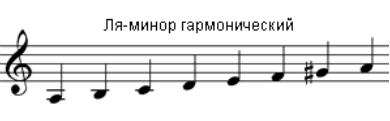 Для того, чтобы нам построить гармонический вид минора нужно: от верхней тоники опуститься на ноту внизпроверить нет ли около этой ноты (VII ступени) каких-либо знаков около ключаесли нота без знаков, ставим диезесли около ключа на этой ноте стоит бемоль, повышаем ноту бекаромНо ведь если есть гармонический минор, почему бы не быть гармоническому мажору?Только ведь в мажоре между VII и I и так пол тона? Что к чему приближать? Решили приблизить VI к V. Как? Понизили VI на пол тона. 

И вот теперь нам нужно не запутаться: гармонический минор – это минор с VII повышенной ступенью, а гармонический мажор – это мажор с VI пониженной ступенью.

И все же вернемся к истокам. Я вам уже говорила, что гармонические лады, как мажор, так и минор очень легко улавливаются слухов. Отчего же так? В верхнем тетрахорде этих ладов образуется так называемый характерный интервал – ув.2. 
Посмотрим, где же? Конечно, между VI и VII ступенью. Только в миноре между VI натуральной и VII повышенной, а в мажоре между VI пониженной и VII натуральной.
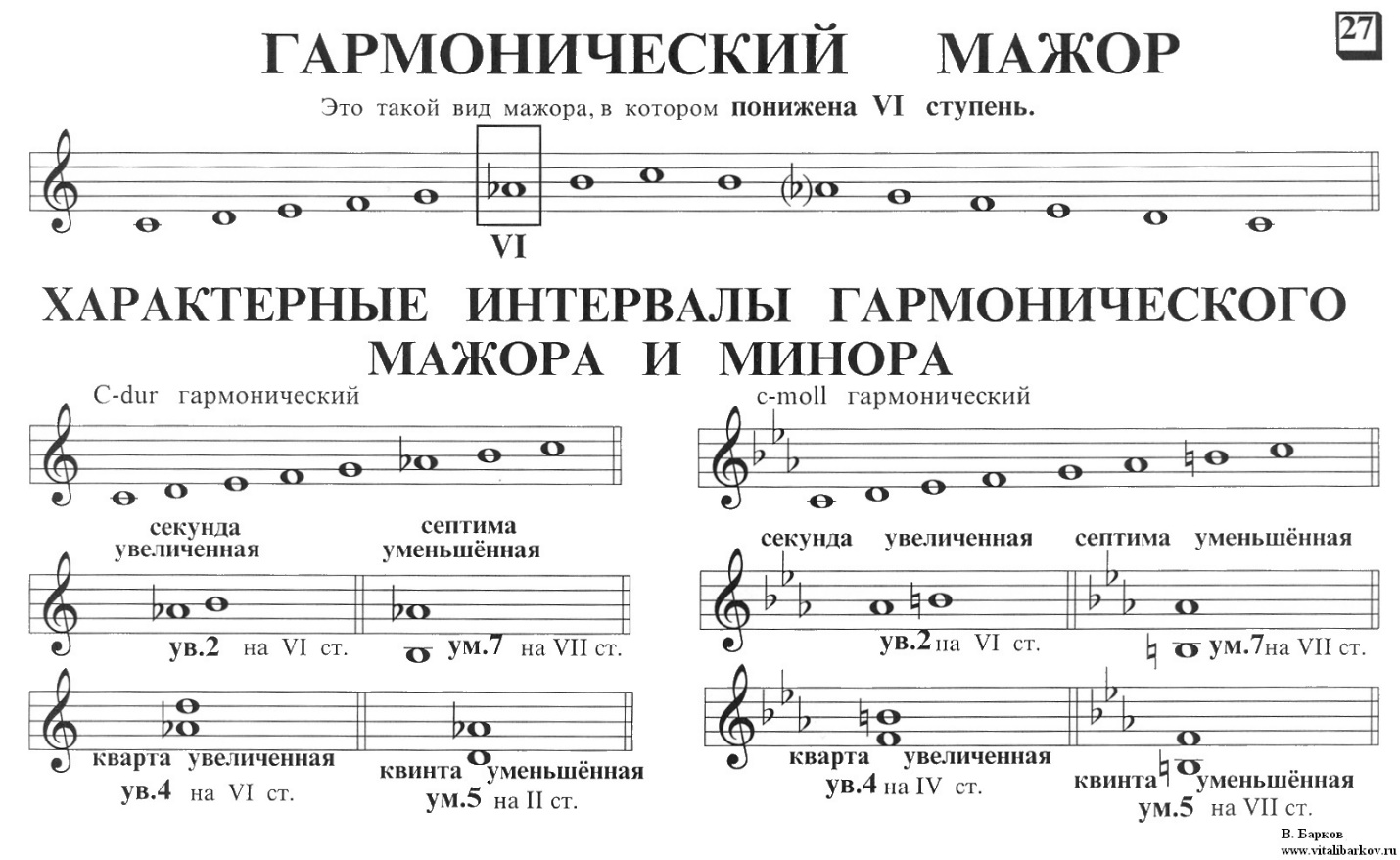 Проиграйте эти две гаммы на фортепиано, внимательно знаки! В том числе при ключе!
если вы сделали это правильно, вы услышите эту ув.2.
Но ув.2 это диссонирующий интервал. Он требует разрешения. Разрешается он очень просто. 
Увеличенное – увеличивается. Т.е. каждая нота идет в ближайшую, расходясь в разные стороны. В примере ми бемоль идет в ре. Фа диез идет в соль.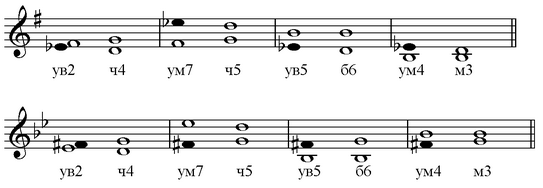 Конечно вы помните про обращения интервалов! Во что обращается ув.2? в ум.7. 
Если мы с вами перевернем эту секунду ми бемоль-фа диез, получим септиму фа диез – ми бемоль (вверху)Посмотрите на предыдущий пример. Там записаны и ув.2 и их обращения ум.7.
Теперь разберемся как разрешается ум.7.Уменьшенное – уменьшается. Т.е. каждая нота идет «вовнутрь» в соседнюю. 
Задания:Написать гаммы Соль мажор и соль минор гармонических видов.Выписать в них ув.2. Сделать разрешение.Перевернуть ув.2. и получить ум.7. Сделать их разрешение.На сайте идеальный слух (работает гиперссылка) выбираем тренажер характерные интервалы. Слушаем только ув.2 и ум.7. Различаем их по разрешению. Присылаем скриншот с результатом. Задания прислать Араповой М.М. до 18.04.